GUVERNUL ROMÂNIEI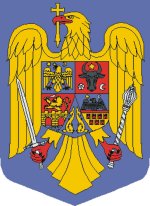 ORDONANȚĂprivind prorogarea termenului  prevăzut la art. 6 din Ordonanța Guvernului nr. 40/2006 pentru aprobarea și finanțarea programelor multianuale prioritare de mediu și gospodărire a apelor  În temeiul art. 108 din Constituția României, republicată, și al art. 1 pct. X din Legea nr. 193/2023 privind abilitarea Guvernului de a emite ordonanțe,Guvernul României adoptă prezenta ordonanță.ARTICOL UNIC - Termenul prevăzut la art. 6 din Ordonanța Guvernului nr. 40/2006 pentru aprobarea și finanțarea programelor multianuale prioritare de mediu și gospodărire a apelor, aprobată cu modificări și completări prin Legea nr. 61/2007, cu modificările și completările ulterioare, se prorogă până la data de 31 decembrie 2025.PRIM-MINISTRU ION-MARCEL CIOLACU